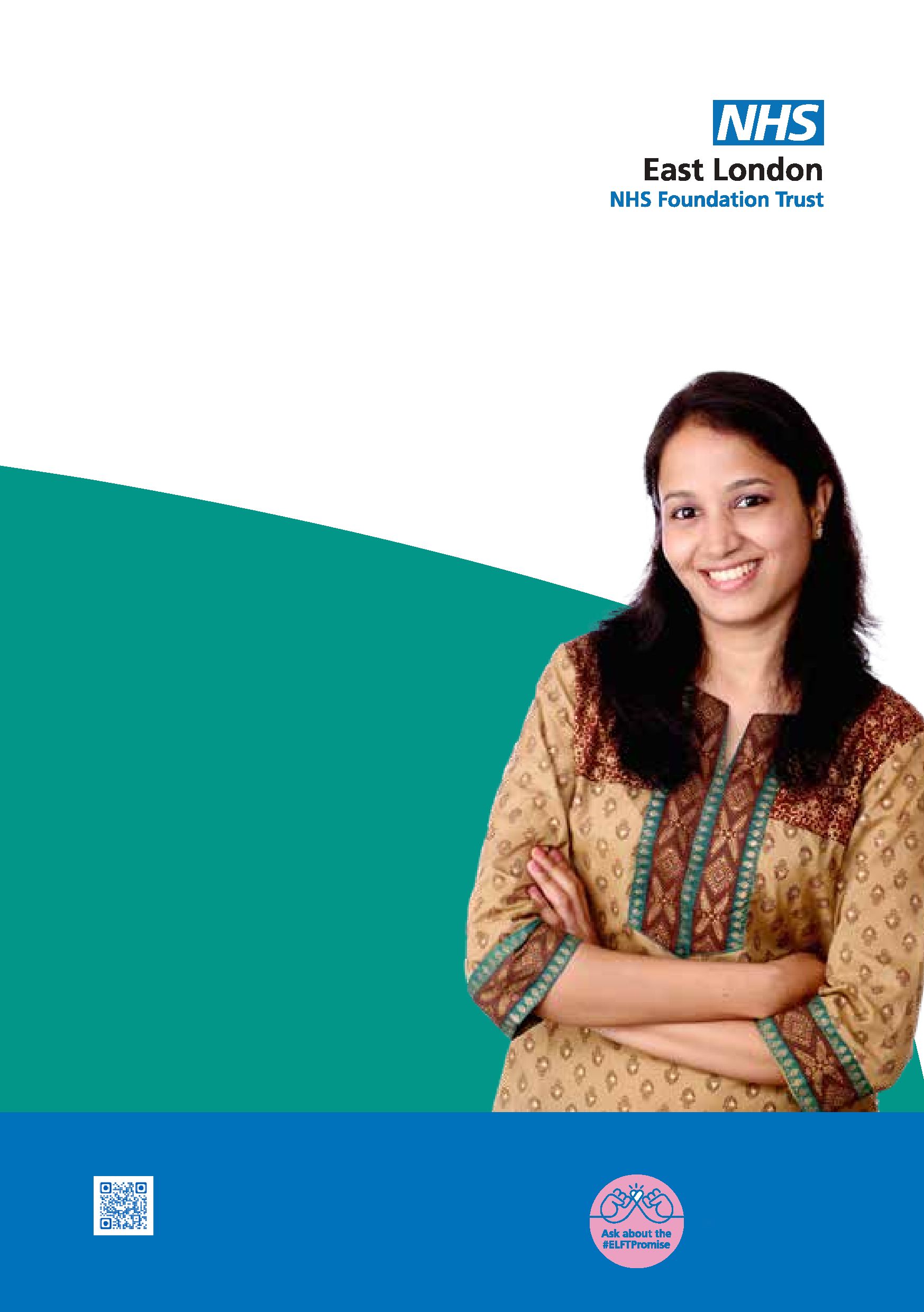 نيوهامخدمة تشخيص التوحد (الأوتيزم)خدمة تشخيصية للكبار (سنهم أكبر من 18 عامًا) والذين يقيمون في نيوهامخذ أول خطوة واتصل بنا اليوم!نحن نهتم بكنحن نحترمكنحن نطبق الشموليةما هو التوحد (الأوتيزم)التوحد هو إحدى إعاقات النمو التي تمتد مدى الحياة وتؤثر على كيفية تواصل الناس وتفاعلهم مع العالم. التوحد هو حالة طيفية ويؤثر على الناس بطرق مختلفة. كل شخص مصاب بالتوحد لديه "مجموعة" مختلفة من السمات في مجالات مختلفة من تلك الحالة الطيفية.قد تشتمل مجالات الصعوبة الرئيسية:اختلافات في التواصل والتفاعل الاجتماعيينالسلوكيات أو الاهتمامات المقيدة والمتكررة، وصعوبة التأقلم مع التغيير وعدم القدرة على التنبؤ بالتصرفات.فوائد الحصول على تشخيصمساعدتك في فهم سبب مواجهتك لبعض الصعوبات وكيفية التعامل معهامساعدتك في الوصول إلى الخدمات المناسبة التي تناسب احتياجاتك وإعانات معينةمساعدتك في الوصول إلى تعديلات معقولة في عملك أو تعليمككيفية عمل إحالةيتم عمل الإحالات إلى الخدمة بواسطة: الأطباء العموم الممارسون (GPs)استشاريون تابعون لهيئة NHSخدمة اكتشاف الأفراد ذوي الصعوبات المتعلقة بالصحة النفسيةمعايير الإحالةالكبار الذين بلغوا 18 عامًا أو أكثرالإقامة في نيوهامالموافقة على الإحالةعدم وجود تشخيص قائم بحالات متلازمة طيف التوحدالأمور المتوقعة بعد استلام الإحالةيقوم الأطباء الإكلينيكيون بفحص الإحالات الجديدة.في حالة الموافقة عليك، سنضيفك إلى قائمة الانتظار.سنطلب منك إكمال بعض الاستبيانات.سنطلب معلومات من والديك أو من شخص يعرفك منذ كنت طفلًا.ستتم دعوتك للخضوع لتقييم أولي.كيف تعمل الخدمةتعمل خدمة تشخيص الأوتيزم (التوحد) بآلية متعددة التخصصات ضمن الفريق الصحي. بعد التشخيص، تستطيع الخدمة تزويد ملخص عن دعم ما بعد التشخيص ويشمل ذلك تسليط الضوء على خدمات الدعم المحلية. سيطوّر الفريق بروتوكولات ومسارات للرعاية مع العمل عن قرب مع خدمات الصحة النفسية والسلطات المحلية والخدمات التطوعية.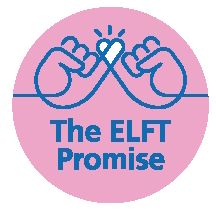 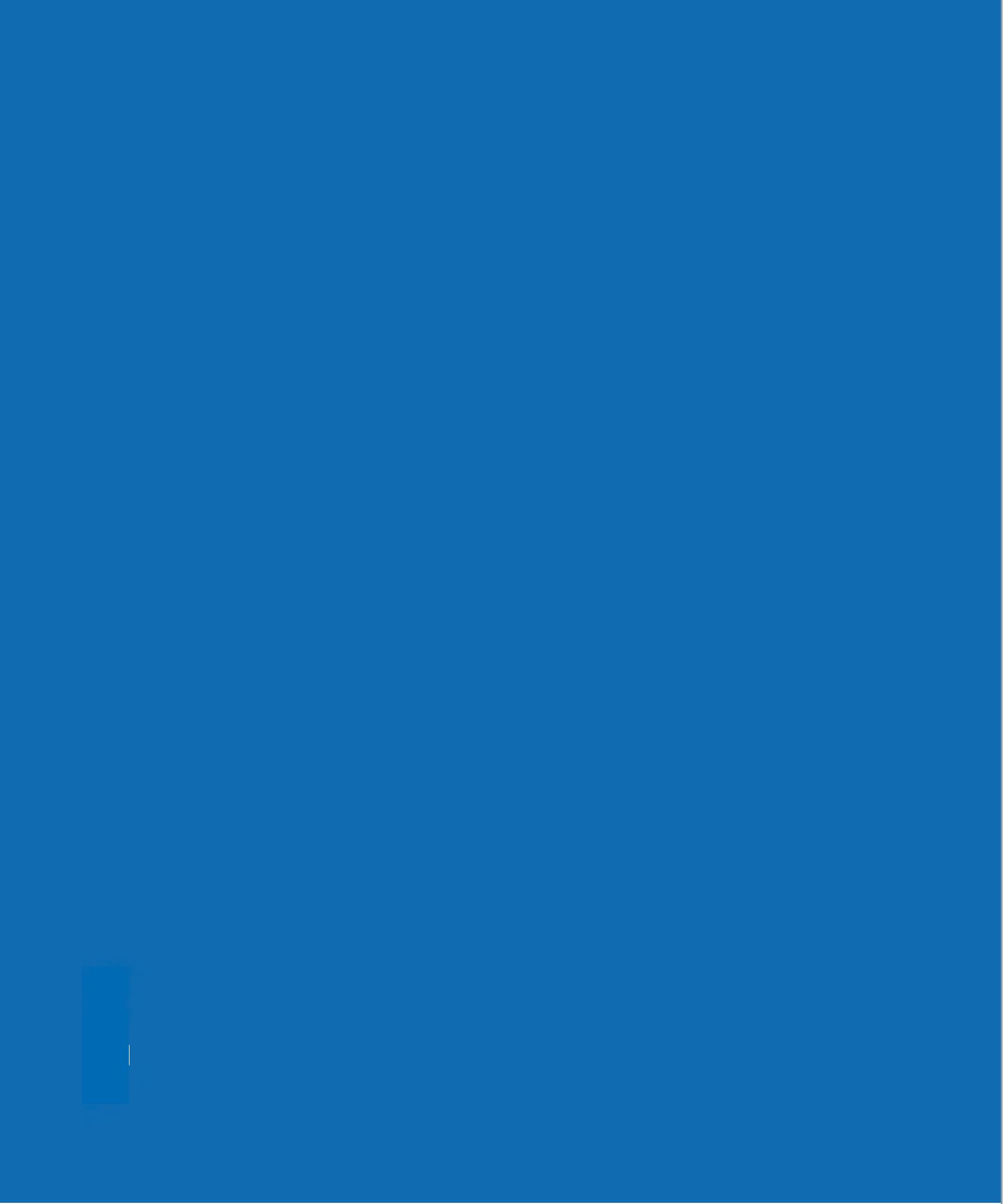 اتصل بنامعلومات الخدمةالعنوان:Newham Autism Diagnostic Service - AdultsLord Lister Health Centre121 Woodgrange Rd,LondonE7 0EPهاتف: 07984463314البريد الإلكتروني: elft.NewhamAutismDiagnosticService@nhs.netنحن نعد بالعمل سويًا بطريقة إبداعية من أجل: معرفة "الأمور المهمة" لدى كل شخص، وتحقيق جودة حياة أفضل وتحسين خدماتنا باستمرار.نحن نهتم بك. نحن نحترمك. نحن نطبق الشمولية.